Adı Soyadı	:									Alınan Not :No		:AKSARAY 75.YIL MESLEKİ VE TEKNİK ANADOLU LİSESİ 2016-2017 EĞİTİM-ÖĞRETİM YILIELEKTRİK-ELEKTRONİK TEKNOLOJİSİ ALANIBİLGİSAYAR DESTEKLİ UYGULAMALAR DERSİ 2.DÖNEM 1.YAZILI DEĞERLENDİRME SINAVIModül : 	Bilgisayarla Devre Çizimi ve Simülasyon		Bilgisayarla Baskı Devre ÇizimiSORULAR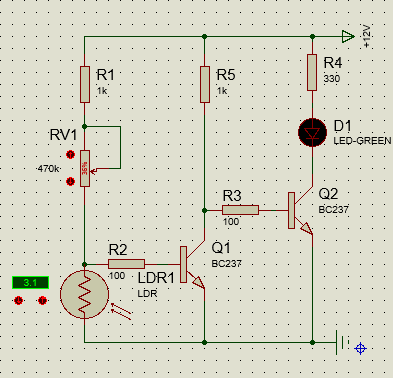 1.S. Şekildeki LDR kontrollü Led (Karanlıkta çalışan) devresini Proteus / İsis ‘te çiziniz.2.S. Proteus / Ares baskı devresini çiziniz.Track kalınlığı T40 alınacaktır.  Baskı devre ölçüleri(Board Edge) : 50mm/50mm alınacaktır.BAŞARILAR Tekin ÖZCAN 		Şenol KUMSARDeğerlendirme ÇizelgesiPuanlamaAlınan Notİsis Simülasyon Devre ÇizimiKütüphaneden Malzeme Seçimi10Elemanların Yerleşimi/Tasarım10Devrenin Çalıştırılması ve Simülasyon20Ares baskı devre  çizimiAres Elemanların Yerleşimi/Tasarım/Atlama30Track20Board Edge10TOPLAMTOPLAM